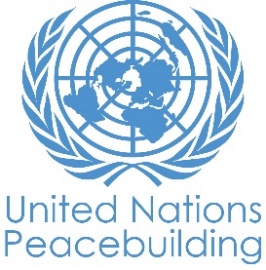  			PBF PROJECT progress reportCOUNTRY: LibyaTYPE OF REPORT: annual REPORTYEAR of report: 2020PART 1: OVERALL PROJECT PROGRESSBriefly outline the status of the project in terms of implementation cycle, including whether preliminary/preparatory activities have been completed (i.e. contracting of partners, staff recruitment, etc.) (1500-character limit):The Joint UN Project “Building peace within and with young women and men in Sirte” was initiated in January 2020. Prior to the start of the project, UNDP, UNFPA, UNICEF and WFP in coordination with RCO, have launched coordination meetings with the objective to agree on working mechanisms for management and coordination of the project implementation, staff recruitment, and assessments.Prior to the project launch, agencies engaged in meetings with Sirte officials including the Mayor, who welcomed the project initiative and expressed their readiness to help and facilitate the project. On these meetings, technical points and implementation plans were discussed, reviewed and agreed.However, in January 2020 right after the launch of the project, the political power in Sirte changed due to the Libyan National Army (LNA) taking control of Sirte which was previously managed by the GNA. As a result, a transitional local Council was formed, and the new Council is working on electing a new head of the Council. The Mayor of Sirte remained in the post for a short time and then was removed. The newly established Council is Sirte is not recognized by the GNA, and it therefore may not be considered a legitimate body. UNDP informed participants about receipt of the formal letter from the new Steering Committee (LNA) in Sirte which expressed views on continued cooperation and facilitation of activities in Sirte. In parallel, and contrary to the letter from the Steering Committee, the Ministry of Planning of Libya (GNA) asked UNDP to suspend all planned projects/activities until political clarity prevails. The original mandate of the democratically elected Mayor (GNA) was to continue through December 2020. The situation is sensitive since implementation of the project in Sirte can be perceived as overriding the on-going mandate of the elected Mayor and supporting non-elected bodies represented by the newly established LNA Steering Committee in Sirte. It was agreed among the agencies to continue the project, distancing from the political developments and working with technical departments in Sirte to address the humanitarian and peacebuilding agenda. In late March 2020, due to the COVID-19 outbreak, the project had to postpone all planned activities. At the moment it is not permitted to gather groups in Libya given the current curfews, travel restrictions, movement control and physical distancing recommendation. Since the green light from the RC was received to engage at the technical level in Sirte, the project has resumed some of the activities within the permit of the COVID-19 restrictions given by the GNA and the LNA. The PUNOs also made some adjustments in the Project Manager post, and it was agreed to proceed with recruiting a Libyan National for the Project Manager position. A job description was developed with the inputs from the participating agencies and advertised by UNDP. The recruitment was on hold due to the military activities around the city. The process has now resumed and should be finalized by December 2020. The implementing partners succeeded to conduct a conflict-sensitivity assessment and produce a report by engaging project facilitators in Sirte. Furthermore, UNFPA has successfully organized four workshops, awarded four microgrants to four different youth-led initiatives, and launched another call for proposals for youth-led initiatives, to promote peace. UNFPA’s partner has two staff in Sirte already. The activities have so far been well received by the youth communities and the public. Moreover, the project idea was promoted during the activities and a radio interview that contributed to strengthening the project footprint on the ground. UNFPA had a chance to meet with the representatives of the new Steering Committee who were positive and supportive, offering a sense of readiness to facilitate project implementation. UNDP is working on an assessment of the Youth Centre in consultation with UNICEF, UNFPA and WFP; dedicated engineers are preparing the scope of work and bill of quantities for the rehabilitation of the selected facility.Please indicate any significant project-related events anticipated in the next six months, i.e. national dialogues, youth congresses, film screenings, etc.  (1000 character limit): Graduation ceremonies for participants who successfully completed the training programmes through WFP.     UNFPA will launch a peace-promoting video that will be designed by young local journalists in Sirte. UNICEF Libya is one of 13 countries that rolled-out The Reimagine Your Future Youth Challenge on the 2nd of November at the national level. The #ReimagineYourFuture challenge focuses on youth agency, encouraging participants to think big and define aspirations to realize their dreams in an empowered journey from learning to earning. This is an opportunity for youth to leverage their talents and build skills to be able to connect and explore pathways to discover techniques, knowledge, talents and aspirations for re-imagining their future. The challenge was launched by UNICEF and its partners Ministry of Foreign Affairs of Netherlands, Cartedo, Goodwall, Atingi and other partners as globally one in five of the world’s 1.3 billion youth (15-24 years old) are neither in employment, education or training, and many of those who have employment are in precarious jobs making them vulnerable to income and job loss – and the rates are many times higher among refugees and migrant.UNDP will rehabilate a selected facility that would become a Youth Center in Sirte to enable the project to organize all associated events and promote social coheasion among the Youth.In a few sentences, explain whether the project has had a positive human impact. May include anecdotal stories about the project’s positive effect on the people’s lives. Include direct quotes where possible or weblinks to strategic communications pieces. (2000 character limit):Although it is early to cultivate any sustainable impact, the four workshops that UNFPA has organized left some positive impact. In the last training that UNFPA organized for young journalists in the Sirte, one of the participants describes his experience: “I was really pleased with the training about managing dialogue and communication with the public. Youth as agent of change can be a reckoning force to establish peace in local communities” said Khalid Youssef, Sirte. The training was aimed at strengthening journalists’ capacity from a vocational perspective, as well as to train them on concepts such as impartiality, which ultimately contribute to peacebuilding in Libya. In the four trainings that UNFPA organized, participants not only expressed their satisfaction of the training content and delivery, they reported to UNFPA that it is their first time receiving a training even though they have been activists for years in the city. In its mission to Sirte last March, UNFPA met with over 15 young female entrepreneurs in Sirte to introduce the project and discuss their needs. This was a very important meeting because all the men who UNFPA had spoken to in the city said there are no young female entrepreneurs in Sirte. This meeting has proven the opposite. The group was composed of graphic designers, photographers, sewers, and artisans. They were all highly motivated young female entrepreneurs pleased to hear that the project will support them. PART II: RESULT PROGRESS BY PROJECT OUTCOME Outcome 1: Young men and women, and adolescents are able to manage psychosocial stress factors and their vulnerability, and to peacefully participate and collaborate in resolving socio- economic challenges with other members of the community in Sirte.Rate the current status of the outcome progress: Progress summary:With the COVID-19 pandemic, Libya is experiencing a crisis within a crisis. UNFPA is equipping young people in Sirte with the skills and the resources needed to play a meaningful role in the COVID-19 response. Specifically, UNFPA awarded four grants to four youth initiatives. Together with its local partner, UNFPA has recruited a Libyan medical doctor to help these four initiatives develop an effective awareness raising campaigns on the coronavirus. These initiatives have been working on increasing community awareness, promoting innovative prevention measures and supporting frontline health workers. The initiatives are still ongoing. Furthermore, UNFPA has so far trained 112 young people in Sirte on different practical topics such as strategic planning and report writing. 44 of 112 were female, which is a high figure in a conservative city like Sirte. UNICEF in 2019 received an approval from Ministry of Interior (MoI) to establish a family and child protection unit (FCPU) at the municipality level in Sirte. Establishment of FCPU is part of the annual workplan signed between UNICEF and the Ministry of Interior as it will strengthen the role of the Family and Child Protection Office and establish different units on municipality levels to ensure child-friendly justice procedures. As part of the project intervention, UNICEF held a workshop in November 2019 with the Family and Child Protection Office including 30 high ranking officials from the MoI and MOJ to discuss and finalise a mapping and assessment of FCPUs in Libya. The main objectives of this mapping and assessment document were to:map the structure, mandate and responsibilities of the FCPUs regarding children in conflict and in contact with the law; map the existing capacity and operational functionality of the FCPUs,  identify gaps and challenges in the capacity and functionality of the FCPUs, and provide recommendations for strengthening the FCPUs. In January and February 2020, follow up discussions and meetings were held with the MOI and Family and Child Protection Office on an action plan for the development of the FCPUs at the municipality level, including in Sirte, and proposed a framework and case management system for the FCPUs. The action plan will be complemented by capacity building plans for FCPU staff, and other activities as identified from one municipality to another. Between the months of March and June 2020 UNICEF, in partnership with CORAM, finalized a desk review to support the strengthening of the child justice system. Within the desk review, the existing capacity and operationality of FCPUs has been assessed. Based on the desk review, Standard Operating Procedures have been developed for Family and Child protection Units. The Standard Operating Procedures have been shared and discussed with the High Commissioner for Children. The follow up on the Standard Operating Procedures in collaboration with the Higher Commissioner of Children will continue throughout 2020, and it is planned to be finalized in the first quarter of 2021. Due to the onset of COVID 19 emergency, no on-site activities were carried out during the reporting period, but regular communication was ensured with the Higher Commissioner for Children as well as with relevant counterparts in Sirte. During the reporting period, UNICEF also recruited a Programme Facilitator, who was primarily engaged in a joint risk assessment. The Programme Facilitator also promoted peace building and the importance of young people’s creativity and expression as a means of resilience. For this purpose, the Programme Facilitator engaged with a large number of local actors and activists in Sirte.UNFPA has finalized all the preparatory work and has already implemented several activities on the ground through its local partner, Tracks Organization for Peace and Development (TOPD). UNFPA has organized four workshops, awarded four microgrants to four youth-led initiatives, and launched a call for proposals for youth-led initiatives that promote peace. UNFPA’s partner has two staff in Sirte.   WFP has so far committed USD 122,585 on food procurement and staffing in preparation for the start of the food assistance for training component of the project. A conflict sensitivity analysis has been initiated and will continue to be updated going forwards, in order to inform programming. WFP recruited a focal point in Sirte in June 2020 and began preparations with its partner, the Kafaa Foundation. The main preparatory activity was conducting a labour market assessment inside Sirte in October 2020 to better understand the needs of the market in the city. This assessment involved observing market areas, interviewing business owners, talking to workers, discussing market needs with local authorities, and also getting inputs from vulnerable communities about jobs they are interested in. The findings of the assessment will inform WFP’s vocational training and job creation component under this PBF project. Additionally, in December 2019 – January 2020 WFP reviewed the PBF project design and identified several areas for further strengthening with regards to conflict sensitivity. A subsequent conflict sensitivity update was conducted in March 2020.     The development of the technical documents to rehabilitate the Youth Center is delayed due to the various reasons, namely insecure environment within and outside the city and COVID-19 movement restrictions. Despite these challenges, UNDP Engineer was preparing the BOQ and SOW; however, since early November 2020, the Youth Center was occupied by the military group which restricted the access to the site. Similar incidents happened in Sirte previously with other UNDP Projects. As per the report, the meeting was held between the Steering committee and military forces where it was agreed to evacuate the building by 21 November 2020. If the military forces leave the site by the agreed date, the technical documents will be prepared by the end of November 2020. Military forces left the building, the technical documents were prepared and shared with the project for the further processing. Indicate any additional analysis on how Gender Equality and Women’s Empowerment and/or Youth Inclusion and Responsiveness has been ensured under this Outcome: As mentioned above, UNFPA has ensured a high women representation (40%) in its training and grants recipient. UNFPA aims to increase it to 50% as well as organize female-only trainings. As for the four grants that UNFPA has already awarded, two of the recipients were young women (50%). Additionally, UNFPA is ensuring that it is not only targeting the centre of Sirte, but also suburbs of Sirte.  The activities under the life skills intervention are designed to be gender-sensitive, taking into consideration of Sirte’s social structure and norms associated with conservative communities. These norms are particularly applicable to girls, as it can sometimes lead to difficulties in accessing the training opportunities. UNICEF will ensure that at least 50% of the target beneficiaries are female. In addition, the activities will be based on an inclusive approach, whereby young people with disabilities will be prioritized.  These activities will focus mainly on vulnerable adolescents and young people, including internally displaced, minorities, and adolescents associated with armed groups. By engaging Sirte-based trainers (including young influencers), UNICEF will ensure to sustain the learning of life skills for resilience and social cohesion at the local level. UNICEF will also mobilize young people as peer trainers for other young people which will help in the long-term sustainability of the results. For this purpose, UNICEF will maintain close coordination and consultation with the young influencers and the transitional Municipality Steering Committee members (and later the municipal council when elected).Outcome 2: Young people are empowered through the activities and services at the Youth Friendly Safe Space to represent his and her community or constituency, and to actively participate in political forums and meetings with decision makers to ensure that the voices of young people and adolescents are recognized and reflected in local political processes.Rate the current status of the outcome progress: Progress summary: No progress to report. Delay occurred due to the political and security implications followed by COVID-19, which resulted in restriction of movement and complete lockdown in Libya. As a result, implementation of activities under Outcome 2 were delayed. The project will submit a no-cost extension request accordingly. Indicate any additional analysis on how Gender Equality and Women’s Empowerment and/or Youth Inclusion and Responsiveness has been ensured under this Outcome: PART III: CROSS-CUTTING ISSUES PART IV: COVID-19Please respond to these questions if the project underwent any monetary or non-monetary adjustments due to the COVID-19 pandemic.Monetary adjustments: Please indicate the total amount in USD of adjustments due to COVID-19:$   TBC  Non-monetary adjustments: Please indicate any adjustments to the project which did not have any financial implications:UNFPA has repurposed some of the capacity building activities for civil society to building their crisis response capacity in the context of COVID-19. Specifically, the grant awarding schemes. Upon the requests of civil society in Sirte, UNFPA has launched a call for proposals, which aimed at empowering youth initiatives to play a meaningful role in responding to the COVID-19 pandemic. UNFPA awarded four grants to four youth initiatives.      In the call for proposal for the promotion of life-skill, UNICEF requested the service providers to submit a training plan which include a combination of face-to-face and online training scenarios taking into consideration of the dynamics of COVID-19 situation in Libya.Please select all categories which describe the adjustments made to the project (and include details in general sections of this report):☒ Reinforce crisis management capacities and communications☐ Ensure inclusive and equitable response and recovery☐ Strengthen inter-community social cohesion and border management☐ Counter hate speech and stigmatization and address trauma☐ Support the SG’s call for a global ceasefire☐ Other (please describe):      If relevant, please share a COVID-19 success story of this project (i.e. how adjustments of this project made a difference and contributed to a positive response to the pandemic/prevented tensions or violence related to the pandemic etc.)Through this adjustment, UNFPA is now supporting young people in becoming agents of behavioural change within their communities by actively engaging in the COVID-19 response. Specifically, UNFPA awarded four grants to four youth initiatives. These initiatives have been working on increasing community awareness, promoting innovative prevention measures and supporting frontline health workers. The initiatives are still ongoing. Below is the names and links for the four initiatives:COVID-19 Awareness Campaign, implemented by Elbadiya Organization for Charity and Human Development Youths of Sirte Campaign, implemented by Sirtana Foundation Sirte Youth Initiative, implemented by Qabas Media Organization Youths of Sirte Against COVID-19, implemented by Youth Foundation for Peace and Developmennt.PART V: INDICATOR BASED PERFORMANCE ASSESSMENTProject Title: Building peace within and with young women and men in SirteProject Number from MPTF-O Gateway:    119118 Project Title: Building peace within and with young women and men in SirteProject Number from MPTF-O Gateway:    119118 If funding is disbursed into a national or regional trust fund: 		Country Trust Fund 		Regional Trust Fund Name of Recipient Fund:      Type and name of recipient organizations:      UNDP  (Convening Agency)     UNFPA     UNICEF     WFPDate of first transfer: 5 December 2019Project end date: 5 June 2021     Is the current project end date within 6 months? Date of first transfer: 5 December 2019Project end date: 5 June 2021     Is the current project end date within 6 months? Check if the project falls under one or more PBF priority windows: Gender promotion initiative Youth promotion initiative Transition from UN or regional peacekeeping or special political missions Cross-border or regional projectCheck if the project falls under one or more PBF priority windows: Gender promotion initiative Youth promotion initiative Transition from UN or regional peacekeeping or special political missions Cross-border or regional projectTotal PBF approved project budget (by recipient organization): Recipient Organization              Amount  UNDP         $ 926,470.00UNFPA       $ 907,360.00UNICEF      $ 722,250.00WFP            $ 394,625.00          Total: $ 2,950,705.00 Approximate implementation rate as percentage of total project budget: 20%Gender-responsive Budgeting:Indicate dollar amount from the project document to be allocated to activities focussed on gender equality or women’s empowerment: 0.00Amount expended to date on activities focussed on gender equality or women’s empowerment:      Total PBF approved project budget (by recipient organization): Recipient Organization              Amount  UNDP         $ 926,470.00UNFPA       $ 907,360.00UNICEF      $ 722,250.00WFP            $ 394,625.00          Total: $ 2,950,705.00 Approximate implementation rate as percentage of total project budget: 20%Gender-responsive Budgeting:Indicate dollar amount from the project document to be allocated to activities focussed on gender equality or women’s empowerment: 0.00Amount expended to date on activities focussed on gender equality or women’s empowerment:      Project Gender Marker: Project Risk Marker: Project PBF focus area: Project Gender Marker: Project Risk Marker: Project PBF focus area: Report preparation:Project report prepared by: Consolidated report by the UN agenciesProject report approved by: UNDP and reviewed by the RCODid PBF Secretariat review the report: Report preparation:Project report prepared by: Consolidated report by the UN agenciesProject report approved by: UNDP and reviewed by the RCODid PBF Secretariat review the report: Monitoring: Please list monitoring activities undertaken in the reporting perioddelayed due to increased tensions in Sirte and COVID-19 restrictions Do outcome indicators have baselines? YesHas the project launched perception surveys or other community-based data collection? YesEvaluation: Has an evaluation been conducted during the reporting period?Evaluation budget (response required):       If project will end in next six months, describe the evaluation preparations: The project will request a no-cost extension shortly. Catalytic effects (financial): Indicate name of funding agent and amount of additional non-PBF funding support that has been leveraged by the project. Name of funder:          Amount:Other: Are there any other issues concerning project implementation that you want to share, including any capacity needs of the recipient organizations? The project is in the process of reviewing the current situation and the progress, based on which a request of no-cost extension will be submitted. Performance IndicatorsIndicator BaselineEnd of project Indicator TargetIndicator MilestoneCurrent indicator progressReasons for Variance/ Delay(if any)Outcome 1: Young men and women, and adolescents are able to manage psychosocial stress factors and their vulnerability, and to peacefully participate and collaborate in resolving socio- economic challenges with other members of the community in Sirte.Outcome 1: Young men and women, and adolescents are able to manage psychosocial stress factors and their vulnerability, and to peacefully participate and collaborate in resolving socio- economic challenges with other members of the community in Sirte.Outcome 1: Young men and women, and adolescents are able to manage psychosocial stress factors and their vulnerability, and to peacefully participate and collaborate in resolving socio- economic challenges with other members of the community in Sirte.Outcome 1: Young men and women, and adolescents are able to manage psychosocial stress factors and their vulnerability, and to peacefully participate and collaborate in resolving socio- economic challenges with other members of the community in Sirte.Outcome 1: Young men and women, and adolescents are able to manage psychosocial stress factors and their vulnerability, and to peacefully participate and collaborate in resolving socio- economic challenges with other members of the community in Sirte.Outcome 1: Young men and women, and adolescents are able to manage psychosocial stress factors and their vulnerability, and to peacefully participate and collaborate in resolving socio- economic challenges with other members of the community in Sirte.Outcome 1: Young men and women, and adolescents are able to manage psychosocial stress factors and their vulnerability, and to peacefully participate and collaborate in resolving socio- economic challenges with other members of the community in Sirte.Indicator 1.1Young people and adolescents apply gained skills and capabilities that reinforce their resilience to factors of joining or associating themselves with armed groups or smugglers and have developed resilient attitudes and are engaged in rebuilding their community and promote meaningful non-violent options for civic engagement and social change.Baseline: 0Target: 1Delay occurred due to the political and  security implications followed by COVID-19, which resulted in restriction of movement and complete lockdown in Libya. As a result, implementation of activity was delayedIndicator 1.2Young people and adolescents, and particularly women and girls use tools from counselling to manage psychological distress, trauma and GBV; as well as are engaged in supporting other women and girls.Baseline: 0Target: 1Delay occurred due to the political and  security implications followed by COVID-19, which resulted in restriction of movement and complete lockdown in Libya. As a result, implementation of activity was delayedIndicator 1.3Youth-led initiatives and social enterprises have enabled the creation of job opportunities for young men and women who have participated in the trainings and activities at the Youth Friendly Safe Space.Baseline: 0Target: 1Delay occurred due to the political and  security implications followed by COVID-19, which resulted in restriction of movement and complete lockdown in Libya. As a result, implementation of activity was delayedOutput 1.1Youth Friendly Space is established in Sirte for critical youth-led activities.Indicator 1.1.1Number of Focus Group Discussions with youthBaseline: 0Target: At least 1Delay occurred due to the political and  security implications followed by COVID-19, which resulted in restriction of movement and complete lockdown in Libya. As a result, implementation of activity was delayedOutput 1.1Youth Friendly Space is established in Sirte for critical youth-led activities.Indicator 1.1.2An agreement exists about rehabilitation priorities.Baseline: There is no agreement with the municipality.Target: Municipality agrees on the space to be rehabilitated.Signed agreementAgreement has been reachedOutput 1.1Youth Friendly Space is established in Sirte for critical youth-led activities.Indicator 1.1.3The facility is rehabilitated.Baseline: No Youth friendly space exist in SirteTarget: One Youth Friendly space is rehabilitatedPendingDelay occurred due to the political and security implications followed by COVID-19, which resulted in restriction of movement and complete lockdown in Libya. As a result, implementation of this activity was delayed. However, assessment of the facility is now is taking place to develop a Scope of Work and Bill of Quantities.Output 1.1Youth Friendly Space is established in Sirte for critical youth-led activities.Indicator 1.1.4Equipment is available to be used at the facility.Baseline: No Youth friendly space exist in SirteTarget: One Youth friendly space is equipped.PendingDelay occurred due to the political and security implications followed by COVID-19, which resulted in restriction of movement and complete lockdown in Libya. As a result, implementation of this activity was delayed. However, assessment of the facility is now is taking place to develop a Scope of Work and Bill of Quantities.Output 1.2Young men and women, and adolescents in Sirte have gained skills and commitment to be resilient and seek non-violent options for resolving challenges.Indicator 1.2.1Number of adolescents engaged in life-skills training, and 50 % are female adolescents.Baseline: 0Target: 400 (50% female adolescents)0%Delay occurred due to the political and  security implications followed by COVID-19, which resulted in restriction of movement and complete lockdown in Libya. As a result, implementation of activity was delayedOutput 1.2Young men and women, and adolescents in Sirte have gained skills and commitment to be resilient and seek non-violent options for resolving challenges.Indicator 1.2.2Number of adolescents engaged in non- competitive sports, arts and media, and 50 % are female adolescents.Baseline: 0Target: 400 (50% female adolescents) 0%    Delay occurred due to the political and  security implications followed by COVID-19, which resulted in restriction of movement and complete lockdown in Libya. As a result, implementation of activity was delayedOutput 1.2Young men and women, and adolescents in Sirte have gained skills and commitment to be resilient and seek non-violent options for resolving challenges.Indicator 1.2.3Number of young men and women engaged in life-skills training, and 50% are women. Baseline: 0Target: 900 (50% young women)78Output 1.2Young men and women, and adolescents in Sirte have gained skills and commitment to be resilient and seek non-violent options for resolving challenges.Indicator 1.2.4Number of local CSOs supported through micro- grantsBaseline (UNFPA): 2 Baseline (UNDP): 0Target (UNFPA): 4  Target (UNDP): 5UNFPA: 4UNFPA has reached its target for this indicatorOutput 1.2Young men and women, and adolescents in Sirte have gained skills and commitment to be resilient and seek non-violent options for resolving challenges.Indicator 1.2.5Number of young people who have completed the training course with food incentives.Baseline: 0Target: 900.Delay occurred due to the political and  security implications followed by COVID-19, which resulted in restriction of movement and complete lockdown in Libya. As a result, implementation of activity was delayedOutput 1.3Young Family Protection Unit (FYPU) is established in Sirte to support young men and women, and adolescents and their families, and to address family violence, which includes other aspects of violence than street and war violence.Indicator 1.3.1Functional FYPUBaseline: NoTarget: YesDelay occurred due to the political and  security implications followed by COVID-19, which resulted in restriction of movement and complete lockdown in Libya. As a result, implementation of activity was delayedOutput 1.3Young Family Protection Unit (FYPU) is established in Sirte to support young men and women, and adolescents and their families, and to address family violence, which includes other aspects of violence than street and war violence.Indicator 1.3.2Number of trained officials. Baseline: 0Target: 20Delay occurred due to the political and  security implications followed by COVID-19, which resulted in restriction of movement and complete lockdown in Libya. As a result, implementation of activity was delayedOutput 1.3Young Family Protection Unit (FYPU) is established in Sirte to support young men and women, and adolescents and their families, and to address family violence, which includes other aspects of violence than street and war violence.Indicator 1.3.3Number of trained officials to manage referrals.Baseline: 0Target: 5Delay occurred due to the political and  security implications followed by COVID-19, which resulted in restriction of movement and complete lockdown in Libya. As a result, implementation of activity was delayedOutput 1.3Young Family Protection Unit (FYPU) is established in Sirte to support young men and women, and adolescents and their families, and to address family violence, which includes other aspects of violence than street and war violence.Indicator 1.3.4Number of adolescents engaged in psychosocial support and play activities, and 50 % are female adolescentsBaseline: 0Target: 200 (50% female adolescents)Delay occurred due to the political and  security implications followed  by COVID-19, which resulted in restriction of movement and complete lockdown in Libya. As a result, implementation of activity was delayed.Output 1.3Young Family Protection Unit (FYPU) is established in Sirte to support young men and women, and adolescents and their families, and to address family violence, which includes other aspects of violence than street and war violence.Indicator 1.3.5Number of young people who have been provided psychosocial support.Baseline: 0Target: 30Delay occurred due to the political and  security implications followed by COVID-19, which resulted in restriction of movement and complete lockdown in Libya. As a result, implementation of activity was delayedOutput 1.4Youth have gained skills and capacity to develop and manage initiatives and social enterprises.Indicator 1.4.1Number of young people benefited from social entrepreneurship trainings.Baseline: 0Target: 30Delay occurred due to the political and  security implications followed by COVID-19, which resulted in restriction of movement and complete lockdown in Libya. As a result, implementation of activity was delayedOutput 1.4Youth have gained skills and capacity to develop and manage initiatives and social enterprises.Indicator 1.4.2Number of sustainable social enterprises supported through seed grants.Baseline: 0Target: 5Delay occurred due to the political and  security implications followed by COVID-19, which resulted in restriction of movement and complete lockdown in Libya. As a result, implementation of activity was delayedOutput 1.4Youth have gained skills and capacity to develop and manage initiatives and social enterprises.Indicator 1.4.2Number of young people who have completed the training course with food incentives.Baseline: 0Target: 900Delay occurred due to the political and  security implications followed by COVID-19, which resulted in restriction of movement and complete lockdown in Libya. As a result, implementation of activity was delayedOutcome 2: Young people are empowered through the activities and services at the Youth Friendly Safe Space to represent his and her community or constituency, and to actively participate in political forums and meetings with decision makers to ensure that the voices of young people and adolescents are recognized and reflected in local political processes.Outcome 2: Young people are empowered through the activities and services at the Youth Friendly Safe Space to represent his and her community or constituency, and to actively participate in political forums and meetings with decision makers to ensure that the voices of young people and adolescents are recognized and reflected in local political processes.Outcome 2: Young people are empowered through the activities and services at the Youth Friendly Safe Space to represent his and her community or constituency, and to actively participate in political forums and meetings with decision makers to ensure that the voices of young people and adolescents are recognized and reflected in local political processes.Outcome 2: Young people are empowered through the activities and services at the Youth Friendly Safe Space to represent his and her community or constituency, and to actively participate in political forums and meetings with decision makers to ensure that the voices of young people and adolescents are recognized and reflected in local political processes.Outcome 2: Young people are empowered through the activities and services at the Youth Friendly Safe Space to represent his and her community or constituency, and to actively participate in political forums and meetings with decision makers to ensure that the voices of young people and adolescents are recognized and reflected in local political processes.Outcome 2: Young people are empowered through the activities and services at the Youth Friendly Safe Space to represent his and her community or constituency, and to actively participate in political forums and meetings with decision makers to ensure that the voices of young people and adolescents are recognized and reflected in local political processes.Outcome 2: Young people are empowered through the activities and services at the Youth Friendly Safe Space to represent his and her community or constituency, and to actively participate in political forums and meetings with decision makers to ensure that the voices of young people and adolescents are recognized and reflected in local political processes.Indicator 2.1A strategy for the inclusion of young men and women in democratic processes at the municipal level in Sirte is developed.Baseline: 0Target: 1Delay occurred due to the political and  security implications followed by COVID-19, which resulted in restriction of movement and complete lockdown in Libya. As a result, implementation of activity was delayedIndicator 2.2A commitment by decision-makers to promote and respect the strategy in relation to peace processes.Baseline: 0Target: 1Delay occurred due to the political and  security implications followed by COVID-19, which resulted in restriction of movement and complete lockdown in Libya. As a result, implementation of activity was delayedIndicator 2.3Adolescents and young people are active participants in political and peacebuilding processes.Baseline: NoTarget: YesDelay occurred due to the political and  security implications followed by COVID-19, which resulted in restriction of movement and complete lockdown in Libya. As a result, implementation of activity was delayedOutput 2.1Young leaders have gained knowledge, skills, confidence, commitment and readiness to participate in political processes in Sirte.Indicator 2.1.1Assessment on conflict risks and peace opportunities (vulnerability and resilience).Baseline: NoTarget: YesDelay occurred due to the political and  security implications followed by COVID-19, which resulted in restriction of movement and complete lockdown in Libya. As a result, implementation of activity was delayedOutput 2.1Young leaders have gained knowledge, skills, confidence, commitment and readiness to participate in political processes in Sirte.Indicator 2.1.2Awareness and understanding among youth and adolescents about what are the underlying conflict risks and drivers (vulnerability and resilience), and builds social cohesion and peaceBaseline: NoTarget: YesDelay occurred due to the political and  security implications followed by COVID-19, which resulted in restriction of movement and complete lockdown in Libya. As a result, implementation of activity was delayedOutput 2.1Young leaders have gained knowledge, skills, confidence, commitment and readiness to participate in political processes in Sirte.Indicator 2.1.3Number of young people who benefited from leadership and debate trainingBaseline: NoTarget: Yes34Output 2.2Young leaders have learned how to plan and develop campaigns to engage youth and local policy-makers to promote social cohesion and peace in Sirte.Indicator 2.2.1Number of youth-led initiatives on UNSCR 2250.Baseline: 0Target: 5Delay occurred due to the political and  security implications followed by COVID-19, which resulted in restriction of movement and complete lockdown in Libya. As a result, implementation of activity was delayedOutput 2.2Young leaders have learned how to plan and develop campaigns to engage youth and local policy-makers to promote social cohesion and peace in Sirte.Indicator 2.2.2Number of young people reached through awareness raising campaigns.Baseline: 0Target: 5,000Delay occurred due to the political and  security implications followed by COVID-19, which resulted in restriction of movement and complete lockdown in Libya. As a result, implementation of activity was delayedOutput 2.2Young leaders have learned how to plan and develop campaigns to engage youth and local policy-makers to promote social cohesion and peace in Sirte.Indicator 2.2.3Number of U-reports produced and responded by municipal council.Baseline: 0Target: 50%Delay occurred due to the political and  security implications followed  by COVID-19, which resulted in restriction of movement and complete lockdown in Libya. As a result, implementation of activity was delayedOutput 2.3Young leaders and local decision-makers participate in dialogue meetings to learn about concerns and needs, and develop mechanisms for incorporating youth views into municipal strategy.Indicator 2.3.1Youth participation mechanism for political processes is developed.Baseline: NoTarget: YesDelay occurred due to the political and  security implications followed by COVID-19, which resulted in restriction of movement and complete lockdown in Libya. As a result, implementation of activity was delayedOutput 2.3Young leaders and local decision-makers participate in dialogue meetings to learn about concerns and needs, and develop mechanisms for incorporating youth views into municipal strategy.Indicator 2.3.2Decision-makers and youth meet regularly in meetings. Baseline: 0Target: Minimum quarterly meetings, or on request.Delay occurred due to the political and  security implications followed by COVID-19, which resulted in restriction of movement and complete lockdown in Libya. As a result, implementation of activity was delayedOutput 2.3Young leaders and local decision-makers participate in dialogue meetings to learn about concerns and needs, and develop mechanisms for incorporating youth views into municipal strategy.Indicator 2.3.3Intersectoral cooperation and coordination within the municipality about youth and women issues. Baseline: NoTarget: Yes0%Delay occurred due to the political and  security implications followed by COVID-19, which resulted in restriction of movement and complete lockdown in Libya. As a result, implementation of activity was delayed